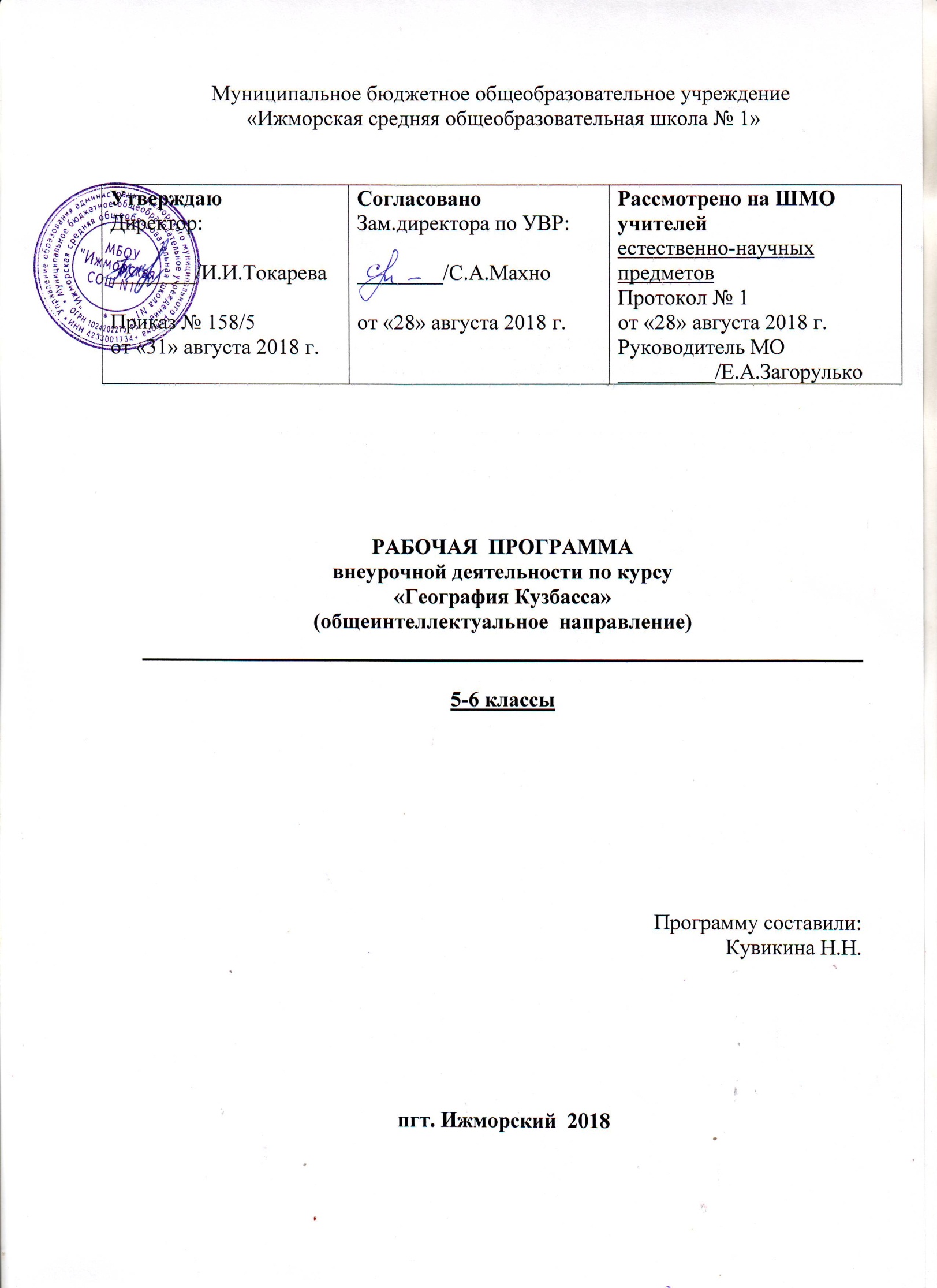 Пояснительная запискаВ настоящее время проблемы патриотического воспитания находят отражение в нормативных документах Министерства образования и науки РФ, в региональных и краевых межведомственных программах, обращая внимание на формирование у детей гражданской ответственности, духовности и культуры, инициативности, самостоятельности, толерантности.Одним из ключевых направлений этой деятельности является создание условий для воспитания и развития личности гражданина и патриота России, готового и способного отстаивать ее интересы. В связи с этим проблема патриотического воспитания становится одной из актуальнейших.Краеведческая работа - это система фундаментальных знаний о русском народе, об особенностях быта и трудовой деятельности, национальном характере, психологии, мировоззрении, культуре, а также о семье, своей родословной, о родном крае и всем, что связано с ним. Освещение роли и места известных личностей в истории края позволяет осуществить учащимся идентификацию себя с конкретными историческими деятелями. Примеры героизма земляков, через персонификацию, помогают воспитанию патриотизма и гражданственности учащихся. Краеведение способно формировать культуру межнациональных отношений, воспитывать терпимость и уважение к истории, традициям, обрядам, культуре, языку наций и народностей, проживающих в рамках или за пределами своих национально-территориальных образований. Историческое краеведение, также решает и актуальную во все времена задачу: - сохранения культурного и духовного наследия родного края, учит любить не только свои родные места, но и знанию о них, приучает интересоваться историей, искусством, литературой, культурой, повышать свой культурный уровень. Любовь к родному краю, знание его истории - основа, на которой может осуществляться процесс воспитания гражданственности учащихся. Изучение малой родины играет и консолидирующую роль. Край - это не только географическое образование. Это то общее, что объединяет людей разных национальностей в единую территориальную общность, делает его жителей представителями единого округа - горожанами, односельчанами. Любовь к Родине, чувство ответственности за судьбу родного края, потребность в "нравственной осёдлости" (по Д.С. Лихачёву) не возникают сами по себе, а воспитываются. И здесь курс краеведения обладает уникальной возможностью объединить население края, и прежде всего молодых людей, на общечеловеческой и гуманистической основе с помощью собранных краеведческих ресурсов и средств. Таким образом, развитие краеведения является актуальным направлением современного образования, т. к. главной его функцией является воспитание гражданственности и патриотических чувств у молодого поколения. Краеведческие знания сегодня необходимы обучающейся молодежи, и получить эти знания возможно через воспитательную деятельность, она дает возможность обратиться, прежде всего, к истории повседневности. Это значит – к близкой российской истории, той, что заключена в судьбах рядом живущих людей, семей, зданий, учреждений, предприятий, города. Так как любая судьба неразрывно связана с судьбой страны. Это придает инновационный характер данной программе по патриотическому воспитанию.Программой предусмотрено 1 час в неделю в 5 классе и 1 час в неделю в 6 классе , всего 68 часов.  Занятия проводятся 1 раз в неделю, длительностью 45 минут либо экскурсионные программы по поселку и области.Внеурочная деятельность является составной частью учебно-воспитательного процесса и одной из форм организации свободного времени учащихся. Основной упор в программе делается на изучение краеведения, изучение культуры, географии, истории, традиций своего народа, поселка и области. 	Актуальность данной программы заключается в том, что в настоящее время наблюдается повышенный интерес к изучению родного края. Изучение краеведения приводит к обогащению учащимися знаний о родном крае, воспитывает любовь к нему, формирует гражданскую позицию, навыки бережного отношения к природе, истории и культуре родного края. Оно играет существенную педагогическую роль в нравственном, эстетическом, трудовом, политическом воспитании, является интегрирующим звеном между учебной и воспитательной деятельностью школы и обеспечивает межпредметные связи. 	Практическая значимость создать условия для духовно–ценностной ориентации ребёнка в окружающем мире, воспитывая его гражданское самосознание через ознакомление с историей, природой и культурой родного края. Сегодня ни один предмет естественно-научного цикла в учебном плане не обходится без включения в него элементов краеведения. Так как каждому человеку, каждому народу надо осознавать себя и своё место в мире природы, среди других людей, среди других народов, а это невозможно без знания истории, без изучения культуры, обычаев и традиций своей малой Родины. Каждый человек связан с прошлым, настоящим и будущим своей страны, своего региона, поэтому необходимо, чтобы дети хорошо знали свои истоки, историю, культуру Кемеровской области.  Программа включает в себя теоретическую часть и практическую часть.Цель программы-воспитание гражданственности и патриотизма, уважение к истории и культуре своего родного края и населяющих его народов, выработка умений и навыков адаптации и социально-ответственного поведения; - формирование целостного представления об особенностях природы, населения, хозяйства своего региона, о месте Кузбасса в современном мире.-формирование творческой личности, обладающей навыками самостоятельной научно-исследовательской работы;-формирование у подрастающего поколения чувства единения, патриотизма и гордости за свою Малую Родину;-создание условий для формирования нравственных, гражданских и патриотических чувств через изучение истории родного поселка, области.-создание благоприятных условий для развития  детей через изучение краеведения.Задачи программысодействовать формированию у воспитанников представлений об историческом прошлом и настоящем нашей области, о личностях, оставивших заметный след в истории, о вкладе, который внесли жители Кузбасса в историко-культурное наследие региона; расширить и углубить знания, дополняющие школьную программу по окружающему миру; прививать умения и навыки поисковой деятельности;учить наблюдать и описывать факты из истории  Кемеровской области, исследовать и систематизировать собранный материал, оформлять  его.побуждать самостоятельно заниматься научно-исследовательскими работами по краеведению;развивать у детей  чувство привязанности к тем местам, где человек родился и вырос;воспитывать уважительное отношение и гордость к историческому прошлому Малой Родины, ее традициям;формировать гражданские чувства;содействовать гармоничному развитию личности детей; формировать самостоятельность и деловые качества; развивать способности к поисково-исследовательской, творческой деятельности;воспитать гуманное отношение к окружающей среде; способствовать пробуждению интереса и бережного отношения к историческим и культурным ценностям Кемеровской области;Формы и методы  организации занятий –          Индивидуально-групповая;беседы (желательно использовать презентацию);краеведческие часы;виртуальные экскурсии (работа с использованием мультимедийных                 программ);игры, игры-путешествия, викторины (в основном проводятся для подведения итогов деятельности   по разделу);индивидуальная самостоятельная работа (составление и разгадывание кроссвордов, ребусов);консультации (по мере необходимости при подготовке к сообщению с презентацией,   выступлению);Предполагаемые результаты.В результате прохождения  программы «Краеведение» у подростков будут сформированы личностные, регулятивные, познавательные и коммуникативные навыки.Личностные: научится ориентироваться в важнейших для региона событиях и фактах прошлого и настоящего; оценивать их возможное влияние на будущее;приобретет способность к самооценке;научится ориентироваться в нравственном содержании и смысле поступков, как собственных, так и окружающих людей; приобретет способность развить в себе этические чувства – стыда, вины, совести – как регуляторов морального поведения. Подросток получит возможность для формирования:основ гражданской идентичности личности в форме осознания «Я» как гражданин Кузбасса, чувства сопричастности и гордости за свой край.мотивации учебной деятельности, включающей социальные, учебно‐познавательные, внешние  и внутренние мотивы; эстетических чувств на основе знакомства с  национальной  культурой Кемеровской области; чувства гордости за свой город, свой край, за успехи своих земляков; эмпатии, как понимания и сопереживания чувствам других людей. Регулятивные: планировать свои действия в соответствии с поставленной целью и условиями ее реализации; выполнять поисковые действия в материализованной, речевой и мыслительной форме; проявлять инициативу действия в коллективном сотрудничестве; самостоятельно оценивать правильность выполнения  задания при подготовке к сообщению, презентации, конференции;использовать внешнюю и внутреннюю речь для целеполагания, планирования и регуляции своей деятельности. Подросток получит возможность:уметь анализировать и синтезировать необходимую информацию; в сотрудничестве с воспитателем ставить новые  задачи, цели; самостоятельно адекватно оценивать правильность выполнения действия при работе над проектом, исследованием, конференцией;вносить необходимые изменения  в исполнение, как по ходу его реализации,  так и в конце действия.Познавательные:используя дополнительные источники информации, находить факты,  относящиеся к образу жизни, обычаям и верованиям наших предков; на основе имеющихся знаний отличать реальные исторические факты от вымыслов;узнавать символику Кемеровской области, города; описывать достопримечательности столицы Кузбасса и родного края; использовать различные справочные издания (словари, энциклопедии т. д.) и литературу о нашем крае, достопримечательностях, людях с целью поиска и извлечения познавательной информации;работать с атласом, глобусом и картой; находить на карте свой регион и его главный город;строить рассуждения в форме связи простых суждений об объекте, его строении, свойствах и связях; Коммуникативные:понимать различные позиции других людей, отличные от собственной; ориентироваться на позицию партнера в общении; Подросток получит возможность:   готовить и выступать с сообщениями; формировать  навыки  коллективной и организаторской деятельности;наблюдать и описывать проявления богатства внутреннего мира человека в его созидательной деятельности на благо семьи, в интересах общества, профессионального сообщества края;аргументировать свое мнение, координировать его с позициями партнеров при выработке общего решения в совместной деятельности.Содержание программы « География Кузбасса».Программа  содержит два  раздела: «Наш поселок», «Наша область». Примерное тематическое планирование.Для 5 классаПримерное тематическое планирование.Для 6 классаЛитератураАнтонова Ж.В., Иовенко Г.Е., Медянкина С.М.Градоведение. Программа факультативного курса на примере города Кемерово. Кемерово, 2003. Балибалов И.А. Кемерово. Вчера. Сегодня. Завтра.  Кемерово, 1982.Козлова О.Г. Внеклассное мероприятие по географии. Урок-конкурс «65 лет Кемеровской области»: [Электр.ресурс] – URL: [http://festival.1september.ru/articles/504384/]. Панафидина Е.М. Научно-практическая конференция по краеведению. «Кузбасс — мой край родной»: [Электр.ресурс] – URL: [http://festival.1september.ru/articles/573480/]. Рехлов В. Повесть о Михаиле Волкове. Кемерово, 1972.Скиданова Е.Н.Игра «История земли Кузнецкой»: [Электр.ресурс] – URL: [http://festival.1september.ru/articles/521536/].Солосвьев Л.И. География Кемеровской области Природа. Кемерово, 2006. Фадеева С. А  Программа курса окружающего мира «Мы здесь живем»:  [Электр.ресурс] – URL: [http://festival.1september.ru/articles/562876/].ПриложенияПеречень ключевых словАналитическое описание - прием рассказа, в котором дается описание составных частей, деталей, их функционального назначенияАрхитектура - (лат. architectura - от греч. architekthon - строитель) (зодчество), искусство проектировать и строить здания и др.Город - крупный населенный пункт, административный, торговый, промышленный и культурный центр.Деревня - от слов деру, драть (подготовка участка земли, выдирали кусты, деревья);Заимка - в старину: земельный участок, занятый кем-нибудь по праву первого владения, обычно вдали от других поселений.История - (от греч. historia - рассказ о прошедшем - об узнанном), 1) процесс развития природы и общества. 2) Комплекс общественных наук изучающих  прошлое .Кемерово - город, центр Кемеровской области. Расположен на обоих берегах реки Томи. На месте современной центральной части города, при впадении в Томь реки Искитим, в начале XVIII века крестьянином Щегловым была основана деревня, названная по его фамилии. Впоследствии деревня превратилась в крупное село Щеглово (Щегловское), получившее статус города в 1918 г. и название Щегловск. В 1923 г. Щегловск был переименован в г.Кемерово по названию Кемеровского рудника. Кемеровский рудник был назван по имени небольшой деревни Кемерово, основанной в начале XIX века безвестным крестьянином Кемеровым. Возможно, он выходец из тюрко-язычной среды. Фамилия Кемеров могла возникнуть от прозвища Кемер - «крутой берег», или Комур - «уголь».Есть и еще одно толкование происхождения названия Кемерово.До прихода русских при владении реки Акаевой в Томь был расположен Темир улус - «железный улус», в котором жили представители местных тюрок. Русские поселенцы до конца XIX века называли Темир улус Темировой деревней, позже Темеровой деревней. Представители старших поколений и в настоящее время называют город то Кемерово, то Темерово. Переход начальной «т» в «к» был вполне возможен.Краеведение - изучение природы, населения, хозяйства, истории и культуры какой-либо части страны, административного или природного района, населенных пунктов главным образом силами местного населения.Микрорайон- микро… - первая часть сложных слов, обозначающая малые размеры.Музей - учреждение, занимающееся собиранием, изучением, хранением и экспонированием предметов, памятников естественной культуры, а также просветительской и популяризаторской деятельностью. Новокузнецк – крупнейший город области. Возник сначала как Кузнецкий острог. Потом стал городом Кузнецком, еще позднее – Сталинском, и позже - городом Новокузнецком.Область– 1).Часть страны, государственной территории. 2).Крупная административно-территориальная единица.Областной центр - город с административными, промышленными и другими учреждениями.Переселенцы – человек, переселившийся с постоянного места жительства в новые, обычно необжитые места.Площадь - незастроенное большое и ровное место (в городе, селе), от которого в разные стороны расходятся улицы.Почетный гражданин города - почетный - пользующийся почетом (уважением, оказываемым обществом, окружающими людьми), заслуживающий его; гражданин - лицо, принадлежащее к постоянному населению данного государства, пользующееся его защитой и наделенное совокупностью прав и обязанностей.Процесс – последовательная смена состояний в развитии.Разрез - открытая горная разработка.Район- административно-территориальная единица большого города.Рельеф – франц( relief - от лат. relevo - поднимаю), совокупность неровностей суши, дна океанов и морей, разнообразных по очертаниям, размерам, происхождению, возрасту.Улус – у некоторых народов Сибири: селение.Факт -  имевший место фрагмент действительности, конкретной ситуации.Шахта - горнопромышленное предприятие, ведущее подземную добычу полезного ископаемого место добычи его.Юрта – у некоторых кочевых народов Южной Сибири: переносное конусообразной формы жилище, крытое звериными шкурами.Явления - общие понятия (революция, восстание) безотносительно к конкретным фактам, без указания места, времени, участников.  Кроссворд «Наш край»( итоговое занятие)  1        21) Крупнейший город Кузбасса.2) О каком полезном ископаемом Петр 1 сказал: «Сей минерал, если не нам, то потомкам нашим зело полезен будет»?3) Родина  космонавта Алексея Архиповича Леонова4) Столица Кузбасса5) Главная водная артерия Кузбасса6) Название растения, которое первым зацветает в Кемеровской области7) Разгадав кроссворд, вы получите ключевое слово. Что вы знаете о нем?Игра «Крестики-нолики»  ( «Животный мир Кемеровской области.Разнообразие животного мира»)Командам предлагаются карточки-перфокарты, где записаны номера вопросов-заданий. Ведущий читает вопрос-задание, а команды ставят «+», если вопрос-задание верное, или «0», если в нем ошибка.Вопросы-задания: Бабочка и осина – это объекты живой природы.Самый холодный осенний месяц – октябрь.Осенью выпадают осадки только в виде дождя.Ежики запасают на зиму грибы и ягоды.Некоторые бабочки улетают осенью в тёплые края.Птицы улетают в тёплые края, потому что становится холодно.В конце осени залегают в спячку бурундуки и барсуки.На зиму запасают корм волки, лоси, лисы.Лягушки осенью нагуливают подкожный жир и засыпают  Деревья зимой не умирают, а спятПерфокарта с правильными ответами:1	2	3	4	5	6	7	8	9	10+	0	0 	0	+	0	+	0	0	+Кроссворд «Кузбасс» («Границы Кемеровской области.Причины ее образования»)1.Растение из Красной Книги Кузбасса.2. Правый приток реки Усы.3. Пушной зверек.4. Медвежий чеснок, черемша.5. Стариннное село Новокузнецкого района.6. Продукт переработки угля7. Полудрагоценный камень Салтымаковского хребта Ответы: Кандык, Чексу, заяц, колба, Атаманово, кокс, сердолик.Конкурс «Узнай город» («История заселения и освоения Земли Кузнецкой »)По описанию надо отгадать города Кемеровской области. 1.Этот город долго называли городом одной улицы. Один из самых молодых угольных городов Кузбасса, построенный руками комсомольцев 50-60-х годов. Город возник на месте поселка Ольжерас. В городе развито производство строительных материалов, легкая и пищевая промышленность. Расположен в долине между Томью и ее притоком Усой на железнодорожной магистрали Новокузнецк – Абакан.  (Междуреченск)2. Город расположен на Кузбасской железнодорожной магистрали. Возник в 1726г. в виде маленькой деревушки. В 1931г., после сдачи в эксплуатацию цинкового завода, стал поселком городского типа, который был преобразован в город. Ведущие отрасли промышленности: цветная металлургия, машиностроение. Здесь работает крупная трикотажная фабрика.(Белово)ИГРЫ С ДЕТЬМИ НА ЗАКРЕПЛЕНИЕ МАТЕРИАЛА«ГОСТИ ГОРОДА» - позволяет уточнить и закрепить знания детей о своем городе, больше знать о его достопримечательностях, воспитывает любовь к своему городу.«ПУТЕШЕСТВИЕ ПО ГОРОДУ» - закрепляют знание детей о родном городе, кто в нем живет и трудится, какой транспорт, как украшен, единая архитектура, неповторимые единичные объекты.«УЗНАЙ, ГДЕ НАХОДИШСЯ» - воспитатель раздает открытки с видами города. Дети рассказывают, где они находятся и что с этим местом связано в городе.«ЗНАЕШЬ ЛИ ТЫ СВОЙ ГОРОД» - раздается по 3 фотографии. У воспитателя фишки или карточки одного цвета. Воспитатель называет достопримечательность. Если ребенок узнал ее у себя на фотографии, то он закрывает карточкой. Выигрывает тот, кто больше фотографий закроет.ПОГОВОРКИКто где родился, там и пригодился.Тот герой, кто за Родину горойРодная земля и в горсти милаРодная сторона мать, чужая – мачехаРодная сторона – колыбель, чужая – дырявое корытоНа родной стороне и камушек знакомЖить – Родине служитьИгра "Самый внимательный слушатель".Проверим зал, насколько внимательно вы слушали наши выступления. У каждого сидящего в зале есть сигнальные карточки. С одной стороны зеленая - это знак согласия (человечек улыбается), с другой стороны - красная (человечек не доволен) - это значит "не согласен"). А соглашаться или не соглашаться вы будете с моими высказываниями.Верно ли, чтоКузбасс, Кузнецкий край, Кемеровская область- все это наша родина. (ДА)Топонимы -это все географические названия, нанесенные на карту. (ДА)Главное богатство Кузбасса -золото. (НЕТ, уголь)Главная река Кемеровской области -Обь. (НЕТ, Томь)Город Кемерово раньше был небольшим селом. (ДА, село Щеглове)Памятником доледниковой растительности является Кузедеевский липовый остров. (ДА)Лапти лучше плести из осины. (НЕТ, из липы)Динозавры всегда жили и живут на территории нашей области. (НЕТ, только в доледниковый период)На месте современной Кузнецкой равнины более 600 лет назад была пустыня. (НЕТ, море) Музей наскальной живописи -это Кузнецкий Алатау. (НЕТ, Томскаяписаница) Чаще всего на Томской писанице встречаются изображения медведя. (НЕТ, лосихи)В 1618 году русские казаки построили Кузнецкую крепость-первую на территории современного Кузбасса (ДА)Название Томскаяписаница произошло от названия города Томска. (НЕТ)Основным занятием первобытных людей, появившихся на территории области была охота. (ДА)Начало завоевания Сибири связано с именем Ермака Тимофеевича. (ДА)Каменный уголь впервые открыл Александр Пушкин. (НЕТ, Михаиле Волков)Открытие каменного угля в Кузбассе произошло в период правления Ивана Грозного. (НЕТ, Петра 1)Коренными жителями области являются шорцы, телеуты, калмаки. (ДА)Областной центр Кузбасса назывался раньше Щегловск. (ДА)15 городов входит сейчас в состав Кемеровской области? (НЕТ, 20 городов)ЗаключениеДанная программа ориентирована не на запоминание информации, которой в изобилии снабжает педагог, а на активное участие самих воспитанников в процессе ее приобретения.В основе реализации программы  «Краеведение» лежит системно-деятельностный подход, который предполагает воспитание и развитие таких качеств личности как: патриотизм, гражданственность, уважение к прошлому и настоящему родного края.Основное направление занятий по краеведению  с подростками - развитие интеллектуальных и поисково-информационных умений в ходе изучения местного материала. №Название разделаЧас 5-6 кл 1.Наш поселок13-13 2.Наша область (история, полезные ископаемые,  растительность, животный мир).20-204Итоговое занятие2часаИтого68 часов№ занятия в программе№  занятия в разделеТема                 занятияСодержание занятия (теория и практика).                 Форма проведения.Наш поселок 13 ч 11Поселок ИжморскийПрактическая работа: фронтальная и индивидуальная работа с картой. Практическая работа: конкурс рисунков «Мой любимый уголок поселка».22Экскурсионная программа «Тайны поселка»Краеведческий музей на базе школы. Посещение музея познакомит ребят с ранее неизвестными страницами поселка.Обзорная экскурсия по музею, рассказывающая о наиболее интересных местах поселка, о его старой части  и новой .33Из истории образования поселка.Работа в музее.44Экскурсионная программа «История Транссибирской железнодорожной магистрали» Обзорная экскурсия.55Люди нашего поселка и области .66«Старожилы» нашего поселкаБеседа. Материалы музея.Практическая работа: выставка  фотографий людей   нашего поселка.  Рассматривание и обсуждение.77Экскурсия. Практическая работа: подготовить в группах рассказ о  полученной информации во время экскурсии.88Экскурсионная программа «В гостях в районном краеведческом музее» Краткая обзорная экскурсия по поселку.99Дом в котором я живуСоздание целостного представления о расположении улиц поселка.1010Предприятия поселка. Значение для поселка и района.Знакомство  с предприятиями  поселка, дается  представление  об  их  роли  в  экономике  страны,   знакомство  с  продукцией  предприятий. Практическая работа: рассказ о  престижных профессиях .1111Предприятия поселка. Значение для поселка и района.Знакомство  с предприятиями  поселка, дается  представление  об  их  роли  в  экономике  страны,   знакомство  с  продукцией  предприятий. Практическая работа: рассказ о  престижных профессиях .1212История школыБеседа.1313Игра – викторинаПрактическая работа.Наша область.22ч 141Географическое положение Кемеровской областиПрактическая работа. Атласс -  Кемеровская область.152Символика области (флаг, гимн, герб)Беседа об истории своего  края, символах  области. Сформировать  представление   о  территории  области, географических  объектах.Практическая работа с контурной картой: обозначить Кемерово  на  карте  России, наших  соседей.163Народы Кузбасса. Национальный состав Кемеровской области.Беседа. Практическая работа: рисование элементов национального костюма одежды.174Народные промысла и ремесла Ребята получат информацию о традиционных промыслах русского народа, ремеслах  жителей родного края.185Кузбасс – край угля, металла, химии.196.Игры, праздники, элементы фольклора и народного творчества. Беседа по содержанию. Практическая работа: разучивание игр.207Экскурсионная программа-квест «Народно-православный календарь»«Народно-православный календарь»:218Водонапорная башня – обьект истории.Экскурсия.229Города Кузбасса. История возникновения городовБеседа по содержанию. Индивидуальная поисковая, групповая  деятельность; работа,  в группах, в парах. 2310Познавательная экскурсионная программа «Юный - краевед»Краткая экскурсионная программа по городу. Прибытие в краеведческий музей2411Растительный мир нашего краяЗнакомство    с  яркими  представителями  растительного  мира.Практическая работа: рассматривание  гербарных  экземпляров  растений  встречающихся  на  территории  области.2512Растительный мир нашего края. Роль  заповедников  и  ботанических  садов.Знакомство  с  «Красной  книгой»,  заповедниками  области. Оценка своего и чужого поведения в природе. Как  сохранить  растения.  Отрицательное  влияние  людей  на  природу, сбор букетов, вырубка лесов, обламывание веток.Беседа по содержанию.Индивидуальная консультационная работа. Защита собственных исследовательских проектов на тему» «Как мы можем защитить леса».2613Разнообразие животного мира в нашей областиЗнакомство  с  яркими  представителями  животного  мира.Практическая работа:  просмотр презентации животных Кемеровской области.Знакомство  с птицами нашего  края.Практическая работа: описание и определение  перелетных и зимующих птиц обитающих на территории Кемеровской области.Творческая работа: изготовление кормушек.Фронтальная беседа. Практическая работа: причины сокращения численности редких организмов, необходимые меры охраны. 2714Полезные ископаемые, которые добывают в нашем крае. Значение для области и страны.2815Полезные ископаемые, которые добывают в нашем крае. Значение для области и страны.Практическая работа: работа с контурной картой. Обучение  умению  находить  и  показывать  на  физической  карте  Кемеровской  области месторождения  полезных  ископаемых места  и  способы  добычи. Выделить  основные  свойства  полезных  ископаемых. Значение   полезных   ископаемых для  области  и  страны.2916Выездная экскурсия: Музей-заповедник «Томскаяписаница» (г. Кемерово)"Томскаяписаница" – первый в Сибири музеефицированный памятник наскального искусства, уникальный комплекс истории и культуры народов Евразии. Древнее природно-историческое святилище содержит около 280 рисунков.  Самые ранние рисунки относятся к концу неолита 3-4 тыс. до н.э. – это лоси, медведь, антропоморфные существа, знаки солнца, птицы, лодки. Рисунки эпохи бронзы 2 тыс. до н.э.: олень-солнце, личины, птицелюди. Многие изображения уникальны и являются шедеврами первобытного искусства.В программе: 1. Краткая обзорная экскурсия по г. Кемерово.2. В музее обзорная экскурсия по 3-м комплексам, посвященным археологии, этнографии и природоведению. Каждый из них, в свою очередь, представлен несколькими самостоятельными экспозициями и музейными комплексами, повествующими о существовании человека в нашем регионе с глубокой древности до недавнего прошлого.3017Практическая работа.Рабочая тетрадь Кемеровской области3118Составление и разгадывание кроссвордов. Игра "История земли Кузнецкой".Практическая работа: составление и разгадывание кроссвордов. Кроссворд «Наш край» (приложение 1) . Игра "История земли Кузнецкой".3219Хлеб с нашего поля.Обзорная беседа.3320Экскурсионная познавательная программа «Куклаберегиня» из музея города Мариинска»Экскурсионная поездка .3421Экскурсионная познавательная программа «Кукла-берегиня» из музея города мариинска»№ занятия в программе№  занятия в разделеТема                 занятияСодержание занятия (теория и практика).                 Форма проведения.Наш поселок 13 ч 11Поселок ИжморскийПрактическая работа: фронтальная и индивидуальная работа с картой. Практическая работа: конкурс рисунков «Мой любимый уголок поселка».22Экскурсионная программа «Тайны поселка»Краеведческий музей на базе школы. Посещение музея познакомит ребят с ранее неизвестными страницами поселка.Обзорная экскурсия по музею, рассказывающая о наиболее интересных местах поселка, о его старой части  и новой .33Из истории образования поселка.Работа в музее.44Экскурсионная программа «История Транссибирской железнодорожной магистрали» Обзорная экскурсия.55Люди нашего поселка и области .66«Старожилы» нашего поселкаБеседа. Материалы музея.Практическая работа: выставка  фотографий людей   нашего поселка.  Рассматривание и обсуждение.77Экскурсия. Практическая работа: подготовить в группах рассказ о  полученной информации во время экскурсии.88Экскурсионная программа «В гостях в районном краеведческом музее» Краткая обзорная экскурсия по поселку.99Дом в котором я живуСоздание целостного представления о расположении улиц поселка.1010Предприятия поселка. Значение для поселка и района.Знакомство  с предприятиями  поселка, дается  представление  об  их  роли  в  экономике  страны,   знакомство  с  продукцией  предприятий. Практическая работа: рассказ о  престижных профессиях .1111Предприятия поселка. Значение для поселка и района.Знакомство  с предприятиями  поселка, дается  представление  об  их  роли  в  экономике  страны,   знакомство  с  продукцией  предприятий. Практическая работа: рассказ о  престижных профессиях .1212История школыБеседа.1313Игра – викторинаПрактическая работа.Наша область.22ч 141Географическое положение Кемеровской областиПрактическая работа. Атласс -  Кемеровская область.152Символика области (флаг, гимн, герб)Беседа об истории своего  края, символах  области. Сформировать  представление   о  территории  области, географических  объектах.Практическая работа с контурной картой: обозначить Кемерово  на  карте  России, наших  соседей.163Народы Кузбасса. Национальный состав Кемеровской области.Беседа. Практическая работа: рисование элементов национального костюма одежды.174Народные промысла и ремесла Ребята получат информацию о традиционных промыслах русского народа, ремеслах  жителей родного края.185Кузбасс – край угля, металла, химии.196.Игры, праздники, элементы фольклора и народного творчества. Беседа по содержанию. Практическая работа: разучивание игр.207Экскурсионная программа-квест «Народно-православный календарь»«Народно-православный календарь»:218Водонапорная башня – обьект истории.Экскурсия.229Города Кузбасса. История возникновения городовБеседа по содержанию. Индивидуальная поисковая, групповая  деятельность; работа,  в группах, в парах. 2310Познавательная экскурсионная программа «Юный - краевед»Краткая экскурсионная программа по городу. Прибытие в краеведческий музей2411Растительный мир нашего краяЗнакомство    с  яркими  представителями  растительного  мира.Практическая работа: рассматривание  гербарных  экземпляров  растений  встречающихся  на  территории  области.2512Растительный мир нашего края. Роль  заповедников  и  ботанических  садов.Знакомство  с  «Красной  книгой»,  заповедниками  области. Оценка своего и чужого поведения в природе. Как  сохранить  растения.  Отрицательное  влияние  людей  на  природу, сбор букетов, вырубка лесов, обламывание веток.Беседа по содержанию.Индивидуальная консультационная работа. Защита собственных исследовательских проектов на тему» «Как мы можем защитить леса».2613Разнообразие животного мира в нашей областиЗнакомство  с  яркими  представителями  животного  мира.Практическая работа:  просмотр презентации животных Кемеровской области.Знакомство  с птицами нашего  края.Практическая работа: описание и определение  перелетных и зимующих птиц обитающих на территории Кемеровской области.Творческая работа: изготовление кормушек.Фронтальная беседа. Практическая работа: причины сокращения численности редких организмов, необходимые меры охраны. 2714Полезные ископаемые, которые добывают в нашем крае. Значение для области и страны.2815Полезные ископаемые, которые добывают в нашем крае. Значение для области и страны.Практическая работа: работа с контурной картой. Обучение  умению  находить  и  показывать  на  физической  карте  Кемеровской  области месторождения  полезных  ископаемых места  и  способы  добычи. Выделить  основные  свойства  полезных  ископаемых. Значение   полезных   ископаемых для  области  и  страны.2916Выездная экскурсия: Музей-заповедник «Томскаяписаница» (г. Кемерово)"Томскаяписаница" – первый в Сибири музеефицированный памятник наскального искусства, уникальный комплекс истории и культуры народов Евразии. Древнее природно-историческое святилище содержит около 280 рисунков.  Самые ранние рисунки относятся к концу неолита 3-4 тыс. до н.э. – это лоси, медведь, антропоморфные существа, знаки солнца, птицы, лодки. Рисунки эпохи бронзы 2 тыс. до н.э.: олень-солнце, личины, птицелюди. Многие изображения уникальны и являются шедеврами первобытного искусства.В программе: 1. Краткая обзорная экскурсия по г. Кемерово.2. В музее обзорная экскурсия по 3-м комплексам, посвященным археологии, этнографии и природоведению. Каждый из них, в свою очередь, представлен несколькими самостоятельными экспозициями и музейными комплексами, повествующими о существовании человека в нашем регионе с глубокой древности до недавнего прошлого.3017Практическая работа.Рабочая тетрадь Кемеровской области3118Составление и разгадывание кроссвордов. Игра "История земли Кузнецкой".Практическая работа: составление и разгадывание кроссвордов. Кроссворд «Наш край» (приложение 1) . Игра "История земли Кузнецкой".3219Хлеб с нашего поля.Обзорная беседа.3320Экскурсионная познавательная программа «Куклаберегиня» из музея города Мариинска»Экскурсионная поездка .3421Экскурсионная познавательная программа «Кукла-берегиня» из музея города мариинска»ну    3           4    3           4    5             5         ог    3           4    3           4т    67 волковолиемекьсмьрутебзвраняоенвцкока11111к2у33333з44б555а66с66777с